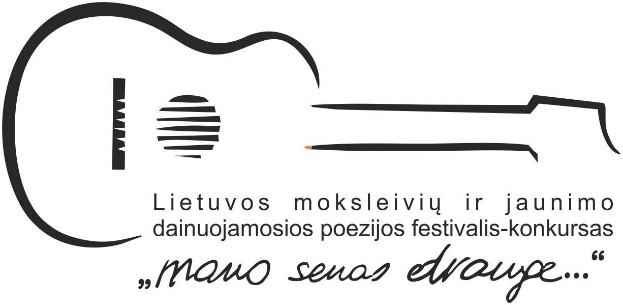 VIII Lietuvos moksleivių dainuojamosios poezijos festivalis-konkursas „Mano senas drauge...“, skirtas Elenai Mezginaitei atmintiPARAIŠKA DALYVIUI (GRUPEI)Paraišką prašome užpildyti kompiuteriu.Tikslus atstovaujamos įstaigos pavadinimas, adresasVadovo vardas, pavardė, kontaktai ( tel., el. paštas) Atlikėjo (jei savarankiškas) kontaktai (tel., el. paštas)Papildomas kontaktinis asmuo susisiekti su autoriumi ir atlikėju Vardas, pavardė, kontaktai (tel., el. paštas)2019 m. festivalio-konkurso etapaiParaiškų pateikimas – iki 2019 m. lapkričio 11 d.Festivalis-konkursas – 2019 m. lapkričio 15 d. Programa8. 30 – garso repeticija10. 00 – visų dainų autorių ir atlikėjų konkursinis koncertas15. 00 – laureatų koncertas (laikas bus patikslintas konkurso metu)Užpildytą paraišką siųskite el. paštu rasa.majauskiene@gmail.comInformacijaArnoldas SimėnasTel. 8 688 75727El. paštas arnoldas.simenas@pavb.ltSutinku, kad mano nurodyti duomenys būtų naudojami festivalio-konkurso organizaciniais tikslais iki 2019 m. lapkričio 20 d. Jūsų atsakymai festivalio-konkurso organizatoriams padės sukurti šventišką nuotaiką ir išvengti nesklandumų. Ačiū!Autoriaus ir atlikėjo vardas, pavardė ir kolektyvo, jei yra, pavadinimasVisų dalyvių vardai ir pavardėsAmžiusAtliekami kūriniai ir autoriaiInstrumentas, vokalasProgramos trukmė